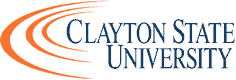 Math Internship SitesTo add an organization to this list, send a request with contact information to career@clayton.edu. 
To get an internship approved, print out, fill out, and submit the Learning Agreement Form to the professor who will be coordinating your internship. OrganizationTypeCityWebsitePhoneAlamgir Lab Georgia TechLaboratoryAtlantahttps://www.mse.gatech.edu/people/faisal-alamgir(404) 385-3263April’s Tax ServicesTax ServicesAtlantahttps://aprilstaxes.com/(404) 494-9605Bank of America (Tara)Financial Services Jonesborohttp://campus.bankofamerica.com/search-and-apply/internships/ (800) 432-1000Chick-fil-ABusiness AnalyticsAtlantahttps://www.chick-fil-a.com/careers/corporateN/AClayton County Chamber of CommerceChamber of CommerceJonesborohttp://www.claytonchamber.org/(678) 610-4021Clayton County District Attorney OfficeLegalJonesborohttps://www.claytoncountyga.gov/government/district-attorney(770) 477-3450Clayton State University - Housing and Residence LifeEducation Morrowhttps://clayton.edu/housing/(678) 466-4663Clayton State University- CIMSInformation Mathematical SciencesMorrowhttp://www.clayton.edu/cims/home/mission (678) 466-4427Cox CommunicationsData EngineeringAtlantahttp://www.cox.com (404) 269-0421FintechdbFinancial ServicesN/Ahttps://www.fintechdb.com/hi@fintechdb.ioFiservFinancial ServicesNorcrosshttps://www.careers.fiserv.com/ N/AGeorgia Public Defender OfficeLegalAtlantahttps://gapubdef.org/(404) 795-2440Gwinnett County Department of Water ResourcesData AnalystGwinnett Countyhttps://www.governmentjobs.com/careers/gwinnett/jobs/2793387/intern-data-analyst-department-of-water-resources(770) 822-7915MountainSeed Appraisal Management LLCData AnalystAtlantahttps://mountainseed.com/(855) 640-0905Norfolk SouthernShipping/ Train TransportAtlantahttp://www.nscorp.com/content/nscorp/en.html (855) 667-3655PrimeRevenue, IncMarketing AnaylsisRemotehttps://careers-primerevenue.icims.com/jobs/intro?hashed=-626002060(678) 904-7100Purchasing PowerData AnaylsisAtlantahttps://corp.purchasingpower.com/ (888) 923-6236RoadSync. Inc.Data AnalyticsAtlantahttps://roadsync.com/careers/(866) 946-9586RSM US LLPData AnalyticsAtlantahttps://rsmus.com/careers.htmlN/AThe Oasis Group AHInvestment MGMT/ Fund Administration Atlantahttp://www.oasis.co.za/default/content.aspx?initial=true&moveto=204 N/AThe Office of Science/US Department of EnergyResearchWashington, DChttps://science.osti.gov/wdts/suli/ N/AThe Ron Clark AcademyEducation Atlantahttp://www.ronclarkacademy.com/ (678) 651-2100Together Friends Organization Inc. Non-Profit/CounselingJonesborohttps://togetherfriends.org/(678) 271-2692Women's Employment Opportunity Project, Inc.Non-Profit Atlantahttp://www.weop.org/ (404) 681-2497